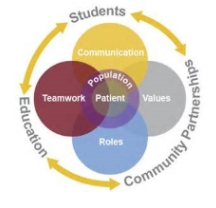 Misericordia Interprofessional Education ConnectionRequest for Funding for Development and Implementation of IPE activityMission:To engage students and faculty in interprofessional education and experiences to support the collaborative team approach to patient/client-centered careVision:The College of Health Sciences & Education, Misericordia University will strive to:Prepare students and faculty to function as members of an effective collaborative health team, understanding the unique roles and responsibilities that support value for the patient in an evolving healthcare system.Create a culture of “best-practice” supported by evidence that promotes a coordinated, timely, efficient, effective approach to inter-professional education and practicePromote and advance research and scholarly activity related to inter-professional education and practice within the health care professionSubmission requirements for considerationApplication form (form below)Narrative (not to exceed 2 pages):Name of primary faculty who will be developing and/or taking lead on the organization of the activity.Title of event or activityDescribe the IPE activity that is desired to be developed, objectives of the activity. and which IPE goal(s) the activity will address, and alignment with the MIPEC vision.Name of participating faculty from a minimum of two other departments.Faculty, preceptors, or volunteers that will be or anticipated to be involved.On-campus, clinical, or community based activity.Resources required and availability of those resources.Timeline of planning to implementationIRB ApprovalIt is the principal faculty member’s responsibility to submit for IRB approval if there is a desire for any information gathered to be used as research.Policies and RulesAll faculty involved are responsible for following all University policies and procedures for research or extracurricular activities.Due dates:  February 17th for activities planned for Spring 2017  	       March 31st for activities planned for Fall 2017 or Spring 2018Misericordia UniversityIPE Development/Implementation Primary Coordinator/ Developer:Department/College:Telephone:Email Address:Is this a new project?	YES	NOIs this a continuing project from the previous semester or activity?	YES	NOHave you received funding from the MIPEC previously for development or implementation of an IPE activity?  YES	NOIf so, when? Are you receiving or applying for funding from other resources; internal or external?YES   NO     If yes, explainTitle of the IPE Activity:Health professions involved:Faculty representatives for each health profession involved:Semester(s) in which activity will occur:    Spring 2017     Fall 2017	Spring 2018Have you or are you pursuing IRB approval?   YES      NOIf approved, please attach approval letterPlease submit narrative on the project to include the information requested by the committee.___________________________________________ 		             ______________Signatures of PrimaryCoordinator/Developer			  	Date___________________________________________ 		               ______________Signature of Primary Coordinator/Developer’s Department Chair	Date  I have permission from my Department ChairParticipating faculty signatures:1.___________________________________________		               ______________Signature of Assisting or Participating Faculty	  		 Date  I have permission from my Department Chair2.___________________________________________ 		               ______________Signature of Assisting or Participating Faculty 	  		Date  I have permission from my Department Chair3.___________________________________________ 		               ______________Signature of Assisting or Participating Faculty	   		Date  I have permission from my Department ChairFor Committee Use onlyApproved:    YES   NO	Progress report Due Date ______________________________	_______________________________________   Date _______________________Signature of Taskforce Chair_______________________________________   Date _______________________Signature of CHSE DeanParticipating department/professionFaculty representative/contactEmail address